Информация о компании ООО «Камский кабель»Адрес: 614030, г. Пермь, ул. Гайвинская, 105Телефон: 8-800-220-5000Эл. почта: zakaz@kamkabel.ruСайт: www.kamkabel.ruОсновные направления деятельности.Проектирование, разработка, производство и продажа кабельно-проводниковой продукции.Отрасль производства.Машиностроение, кабельная промышленность.Краткое описание продукции, ее назначение.Номенклатурный перечень насчитывает более 75000 видов кабелей и проводов с различными видами изоляции — бумажной пропитанной, резиновой, из ПВХ пластиката, сшитого полиэтилена, фторопластовых пленок, стеклонитей, эмальлаков и других современных материалов.Описание продукции, ее назначение.География деятельности.История развития.  В 1954 году было принято решение о возведении крупнейшего кабельного завода «Камкабель» в г. Перми – ведущем промышленном центре России. Тогда же был разработан и предложен проект строительства. Выпуск первой продукции состоялся в 1957 году. Постоянный рост производства и освоение новых видов продукции способствовали укреплению репутации ведущего предприятия отрасли. В начале 90-х годов производственное объединение «Камкабель» изготавливало и отгружало потребителям более 20% кабельно-проводниковой продукции, производимой всеми кабельными предприятиями бывшего СССР. В 1992 году «Камкабель» перешел в частную собственность. Несмотря на экономические кризисы предприятие продолжало выпускать продукцию и оставаться лидером отрасли. В 1999 году «Камкабель» стал единственным кабельным заводом, представленным в рейтинге «200 крупнейших компаний России по объему реализации».В XXI веке «Камкабель» продолжил подтверждать негласное звание флагмана. В 2008 году на базе производственного комплекса «Камкабель» образовано общество с ограниченной ответственностью «Камский кабель». В разные годы предприятие было высоко отмечено в рейтингах «Лидер отрасли», «Лучший поставщик», «ТОП-400 крупнейших компаний Урала и Сибири», «Лучший работодатель России». С 2009 года продукция «Камского кабеля» традиционно удостаивается званий Дипломанта и Лауреата Всероссийского конкурса Программы «100 лучших товаров России». В 2012 году «Камский кабель» получил звезду на Аллее Доблести и Славы в Перми.Весной 2013 года на предприятии была открыта вторая очередь производства кабелей в изоляции из сшитого полиэтилена на напряжение 6-35 кВ «Пероксид-2». В 2014 году на заводе начато производство кабеля с этиленпропиленовой изоляцией EPRon®. В 2016 году на «Камкабеле» запущен современный комплекс оборудования для производства высокотемпературных кабелей для нефтепогружных насосов, а через год — новое производство продукции из алюминиевого сплава, нефтекабелей с жилой из алюминиевого сплава.  В марте 2019 года компанией принято решение о развитии направления франчайзинга. Стартовали продажи франшизы розничных магазинов кабельно-проводниковой и электротехнической продукции «Камкабель».2020-2022 годы для «Камкабеля» отмечены знаковыми событиями: получение статуса системообразующего предприятия Пермского края и России, получение лицензии Ростехнадзора на конструирование оборудования для атомных станций, разработка конструкции и успешное прохождение испытаний импортозамещающего нагревательного саморегулирующегося кабеля, получение сертификатов на ряд продуктов по системе добровольной сертификации «Интергазсерт», внесение компании в Федеральный реестр «Всероссийская Книга почета».Продукция «Камского кабеля» поставлялась на значимые мероприятия и объекты: чемпионат мира по футболу, АЭС в России и Республике Беларусь, на объекты Усольского калийного комбината, строительство моста через Керченский пролив, космодром «Восточный», строительство и реконструкцию газопроводов «Сила Сибири», «Северный Поток-2», «Сахалин-3», «Турецкий Поток», «Арктик СПГ-2», на новые ветки Московского и Петербургского метрополитенов, аэропорты Домодедово и Шереметьево.Основные отрасли потребления и ключевые клиенты.Нефть и газ: Роснефть, Газпром, Сургутнефтегаз, Транснефть, Новатэк, Лукойл, Татнефть;Энергетика: Россети, ФСК ЕЭС, МРСК, РусГидро; Ростатом;Металлургия: ММК, НЛМК, Северсталь, Норильский никель;Строительство: ГК ПИК, Спецстрой России;Машиностроение: Вертолеты России, Новомет-Пермь, ОСК, Ростех.Стратегия развития.Дальнейшая диверсификация продуктового и сбытового портфеля предприятия, разработка решений под требования заказчика для сохранения лидирующих позиций в отрасли. Конкурентные преимущества.Крупнейшая производственная площадка КПП в Европе.Широчайшая номенклатура изделий в отрасли — 75 000 маркоразмеров.Возможность создания продукции по индивидуальным заказам потребителей.Контроль качества продукции на всех этапах производства.Собственный аккредитованный испытательный центр.Надежный поставщик для крупнейших промышленных предприятий и объектов строительства.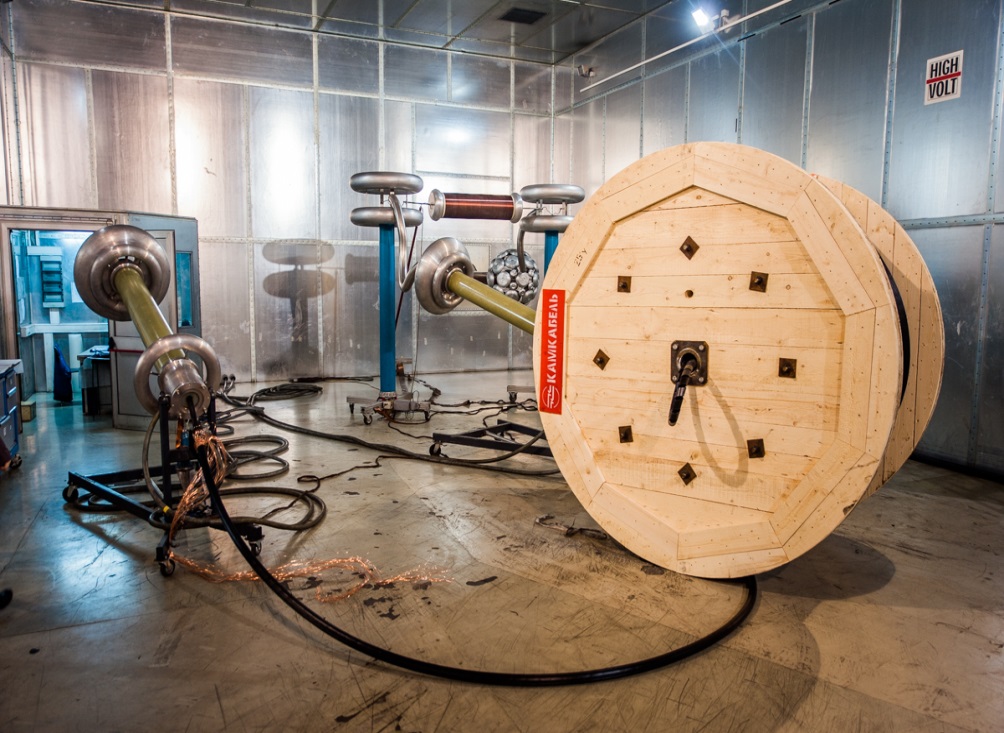 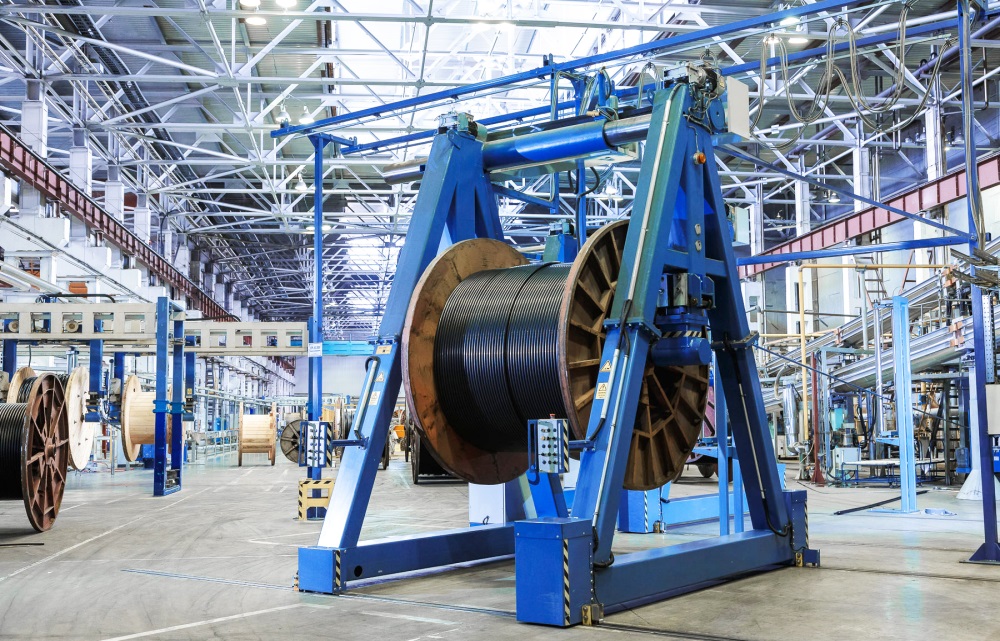 Кабели с ПВХ-изоляциейПрименяются для передачи и распределения электрической энергии в стационарных установках на номинальное переменноенапряжение 0,66; 1 и 6 кВ частотой 50 Гц. Кабели изготавливаются для эксплуатации в районах с умеренным, холодным и тропическим климатом. Применяются на суше, реках и озерах на высотах до 4300 м над уровнем моря.Назначение, область применения: энергетика, строительство, промышленность.Кабели с изоляцией из сшитого полиэтиленаИспользуются для прокладки силовых линий, по которым передается электрическая энергия с номинальным переменным напряжением до 220 кВ, частотой не более 50 Гц и выполненияответвлений от них.Назначение, область применения: энергетика, строительство, промышленность.Самонесущие изолированные проводаПредназначены для передачи и распределения электрической энергии в воздушных силовых и осветительных сетях напряжением от 0,6 / 1 или до 35 кВ.Назначение, область применения: энергетика, строительство.Кабели контрольные с ПВХ-изоляциейНазначение контрольных кабелей — неподвижное присоединение электрических распределительных устройств к электрическим приборам стационарного типа, сборкам и аппаратам. Кабель контрольный является соединительной линией, осуществляющей проверку исправности и точности работы любого сложного оборудования.Назначение, область применения: энергетика, строительство, промышленность.Провода силовые с ПВХ-изоляциейПровода предназначены для электрических установок при стационарной прокладке в осветительных и силовых сетях, для монтажа электрооборудования, машин, механизмов и станков на номинальное напряжение до 450 В (для сетей до 450/750 В) частотой до 400 Гц или постоянное напряжение до 1000 В.Назначение, область применения: энергетика, строительство, приборостроение, электромашиностроение.Неизолированные проводаС помощью неизолированных проводов для воздушных линий электропередач производится подключение переключательныхпунктов линий высокого напряжения, а также трансформаторных подстанций к распределительным устройствам открытого типа.Провод неизолированный используется в тех случаях, когда требуется выполнить ошиновку внутри трансформаторных подстанций или установить в них перемычки. А также, когда возникает необходимость осуществить линейные ответвления отмагистральных линий электропередач и выполнить вводы в распределительные понижающие трансформаторные подстанции, к которым подключаются структурные подразделения различных промышленных предприятий или перерабатывающие цеха агропромышленных комплексов.Назначение, область применения: энергетика, строительство.Кабели с резиновой изоляциейСиловые кабели применяется при питании передвижных машин и механизмов, установок для шахтных работ и прочего оборудования, используемого в горно-шахтной отрасли. Можно подключить к сети питания экскаваторы, подъемные механизмы и т.д. Контрольные кабели в резиновой изоляции применяются для подачи питания и передачи аналоговых управляющих сигналов на распределительное и стационарное электрооборудование. Судовые кабели применяются для монтажа бортовых стационарных и мобильных установок питания, связи, систем контроля и управления.Назначение, область применения: горнодобывающая промышленность, строительство, судостроение, машиностроение, металлургия.Обмоточные проводаОбмоточные провода служат для производства обмотоктрансформаторов, электродвигателей, электромагнитных реле и других механизмов.Назначение, область применения: электромашиностроение, машиностроение, энергетика.Авиа-спец-монтажные проводаПредназначены для фиксированного монтажа бортовой электрической сети авиационной техники. Кабели импульсным напряжением 15 кВ используются в цепях зажигания авиационных двигателей. Радиочастотные кабели предназначены для передачи сигналов связи или аналоговыхсигналов управления на различные расстояния.Назначение, область применения: судостроение, авиастроение.НефтекабелиКабели предназначены для питания погружных электронасосов вскважинах буровых и шахтных колодцах. Отдельный вид — для прогрева нефтяных скважин, с целью предотвращения образования асфальтосмолопарафиновых отложений. 
Назначение, область применения: нефтегазовая промышленность.Судовые кабелиСудовые кабели предназначены для неподвижной прокладки и присоединения к подвижным токоприемникам, эксплуатируемым на судах морского флота неограниченного района плавания, речного флота, береговых и плавучих сооружениях при переменном напряжении до 400 В ли 690 В частотой до 1200 Гц или 500 В постоянного напряжения. Кабели применяются в силовых и осветительных сетях, в цепях управления сигнализации и межприборных; для подвижной и неподвижной прокладки внутри помещений и на открытой палубе, в том числе при воздействии радиального гидростатического давления до 196 МПа.Назначение, область применения: судостроение.Основное производствог. ПермьПредставительстваг. Москва, Санкт-Петербург, Астана (Казахстан)Официальные дилерыг. Краснодар, Казань, Новосибирск, Хабаровск, Минск (Республика Беларусь), Улан-Батор (Монголия).Сеть магазинов-франчайзи «Камкабель»г. Москва, Санкт-Петербург, Оренбург, Ульяновск, Ижевск, Тюмень, Югорск, Липецк, Новый Уренгой, Красноярск, Иркутск, Братск, Екатеринбург, Омск, Ростов-на-Дону, Набережные Челны, Уфа, Люберцы.